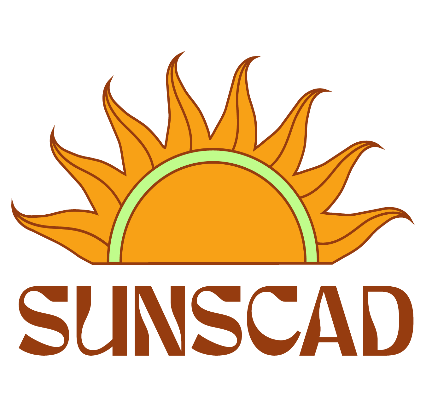 Executive Meeting Minutes                                                              	Date: May 23, 2023Present:  Chris, Elanor, Tara, OwenRegrets: AlexandraAbsent: Chair: OwenSecretary: TaraOwen calls the meeting to order at 2:07pmOwen begins the meeting by recognizing we are situated on unceded and unsurrendered Mi’kmaq territory, which is covered under the Peace and Friendship Treaties since 1725. It is our responsibility to understand our relationship with the land as stewards, arrivants, and settlers.Agenda:    Chris motions to approve the agenda, Elanor seconds, unanimous. Motion passedMinutes:   Chris motions to pass last weeks minutes, Elanora seconds, unanimous, motion passed.Signatures:                                                                                                              	____________________________                      ____________________________    	Exec Member                                 	    Resource CoordinatorReportsChrisLove dumpster clearing outBOGWrote to student who submitted a complaint to make sure they don’t need our help Had a conversation with Health and Safety CommitteeMet with Leanne Dowe Attended 2023 ConvocationElanorAttended 2023 ConvocationManaged and refreshed Instagram and websiteMade new connections with NSCAD committee members.Research Orientation week to make events happen.Research navigation on Fountain CampusFountain Campus NavigationMet with a company that develops apps.Found out it would cost around $20,000 - $30,000Looked into interior design solutions. Will meet with more individuals to discuss solutionsOrientation Week UpdatesContacted yoga and fitness trainers and am waiting for a reply from them.Makers making change workshop may be a possibility.AnnouncementsCorey has forwarded the president and vp external positions e-mail to me (Tara Fleming) until those positions are filled.Tara has sent the logos for the Orientation bags to Kate and will check in with Kate once she is back on campus.Chris motions to adjourn the meeting, Elanor seconds. Meeting adjourned at 2:27pm